SCHEDA DI ISCRIZIONE AL PREMIO LETTERARIO NAZIONALE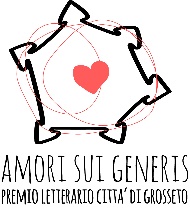 DI NARRATIVA, RACCONTI E POESIA CITTÀ DI GROSSETO  “Amori sui generis” 2021
DATI DELL’AUTORECognome: ______________________________________   Nome: ______________________________________________
Via/Piazza:____________________________________________________________________________  N° ___________
C.A.P. ____________ Località: ____________________________________________________________ Prov.: _________
Tel.: ____________________________________ ______ Cell.: ________________________________________________
E-Mail: _____________________________________________________________________________________________ OPERE☐ A1: LIBRO EDITO (narrativa racconti)   
Titolo:______________________________________________________________________________________________
Casa Editrice e anno di pubblicazione: ____________________________________________________________________
Codice ISBN: _________________________________________________________________________________________☐ A2: LIBRO INEDITO (narrativa/racconti)  
Titolo:______________________________________________________________________________________________☐ B: RACCONTO (edito o inedito)
Titolo:______________________________________________________________________________________________☐ C: LIBRO EDITO DI POESIA
Titolo:______________________________________________________________________________________________
Casa Editrice e anno di pubblicazione: ____________________________________________________________________
Codice ISBN: _________________________________________________________________________________________☐ D: POESIA SINGOLA (edita o inedita) – fino a 3 poesie. Indicare con un asterisco* ogni poesia concorrente al Premio
Speciale: “Amore per la mia terra” dedicato a Morbello Vergari. Titolo 1:_____________________________________________________________________________________________
Titolo 2:_____________________________________________________________________________________________
Titolo 3:_____________________________________________________________________________________________ I dati indicati saranno oggetto di trattamenti informatici o manuali con metodologie rigorose e sicure esclusivamente nell’ambito delle nostre iniziative. Il trattamento verrà effettuato in modo da garantire la riservatezza e la sicurezza degli associati. I dati raccolti saranno alienati non appena non più necessari alla gestione delle iniziative stesse nel rispetto del General Data Protection Regulation - Regolamento UE 2016/679. Autorizzo al mantenimento per i periodi previsti dalla normativa dell’indirizzo mail per informazioni riguardanti le novità culturali dell’associazione che non persegue fini commerciali. Le stesse non verranno mai cedute a terzi. I diritti dell’interessato sono quelli previsti dalla citata Legge. Prendo atto dell’informativa di cui sopra ed acconsento al trattamento dei dati forniti nei termini sopra indicati.I testi sono originali e di mia personale produzione. Sollevo gli organizzatori del Premio di ogni responsabilità al riguardo. Partecipando al Premio accetto integralmente le clausole del Regolamento del Bando.  Data: ______________________		Firma: ___________________________________________________________